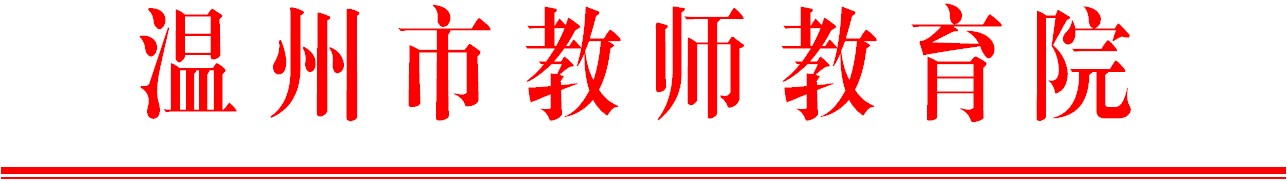 温师函〔2018〕175号关于举行市高中历史“未来教师”研修项目第5次集训暨结业仪式的通知各有关学校：为促进市中小学青年教师的专业成长，根据温州市教育局《关于下达2018年温州市教师教育院教师培训项目的通知》（温教办师函〔2018〕9号）和“未来教师”项目方案，决定举行温州市高中历史“未来教师”研修班第5次集训活动暨结业仪式。具体通知如下：一、培训对象市高中历史“未来教师”研修班成员（名单见附件）。二、培训主题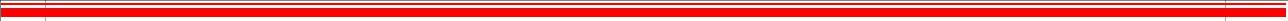 “基于数据分析的精准教学”培训安排本次培训时间：2018年12月6日至8日，培训地点：温州市瓯海中学、温州市第二十二中学。学员请在（周四）9:00前到瓯海中学报到（地址：梧埏镇龙霞路117号）,17:00培训结束。联系人：林岚，联系电话：13705883133，88135691。四、培训经费本次培训费（含食宿）由市教师教育院培训经费统一拨付，交通费学员回所在单位报销。请各单位通知相关教师，按时参加培训。     附件：市高中历史“未来教师”研修班学员名单温州市教师教育院 抄送：各县（市、区）教育局。附件：市高中历史“未来教师”研修班学员名单孟  磊     浙江省温州中学郭振豪     浙江省温州中学陈瑶瑶     瓯海区第二高级中学林德军     温州市第八高级中学徐彬彬     温州市第二十二中学马志宇     温州市第二十二中学刘扬帆     温州市第五十八中学朱倩倩     龙湾区永强中学毛滨汝     温州市第十五中学林  蔚     温州第二高级中学叶莹莹     瓯海区三溪中学孙嘉禾     瓯海中学杨露露     温州市洞头区第一中学袁诗蓓     瑞安市第六中学吴  正     瑞安市第八中学吕志芳     瑞安市第八中学林珊珊     瑞安市塘下中学王琼瑜     瑞安市第五中学林  琦     浙江省瑞安中学郑婉娴     乐清市白象中学朱  铭     乐清市柳市中学吴雪敏     永嘉县碧莲中学郑小丽     文成县第二高级中学潘雷哈     浙江省文成中学陈兴龙     平阳三中温正灿     平阳县鳌江中学李  瑶     平阳县第二中学黄敏洁     平阳中学